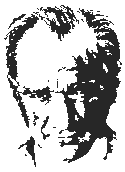 2023 – 2024 EĞİTİM ÖĞRETİM YILI3/A SINIFIMATEMATİK DERSİÜNİTELENDİRİLMİŞ YILLIK PLANTEMA / ÜNİTE SÜRELERİDERS: MATEMATİKNot: 1 Ocak, 23 Nisan ve 1 Mayıs tatil günleri toplam ders saatinden hariç tutulmuşturMuhammet BozkurtSınıf Öğretmeni    								         OLUR								…./09/2023    Okul Müdürü	Ünite NoBölümlerKazanım SayısıBaşlama TarihiBitiş TarihiDers Saati1Doğal SayılarDoğal Sayılarla Toplama İşlemiDoğal Sayılarla Çıkarma İşlemi1411 Eylül 202324 Ekim 2023322Doğal Sayılarla Toplama İşlemiDoğal Sayılarla Çıkarma İşlemiVeri İşlem925 Ekim 20236 Aralık 2023263Doğal Sayılarla Çarpma İşlemiDoğal Sayılarla Bölme İşlemi107 Aralık 20238 Şubat 2024354KesirlerZaman ÖlçmeParalarımızTartma159 Şubat 202429 Mart 2024365Geometrik Cisimler ve ŞekillerGeometrik ÖrüntülerGeometride Temel KavramlarUzamsal İlişkiler101 Nisan 20249 Mayıs 2024226Uzunluk ÖlçmeÇevre ÖlçmeAlan ÖlçmeSıvı Ölçme1410 Mayıs 202414 Haziran 202426TOPLAMTOPLAM177Ünite No: 1Ünite No: 1Ünite No: 1SAYILAR VE İŞLEMLERSAYILAR VE İŞLEMLERSAYILAR VE İŞLEMLERSAYILAR VE İŞLEMLERSAYILAR VE İŞLEMLERSAYILAR VE İŞLEMLERSAYILAR VE İŞLEMLERSÜRESÜRESÜREKAZANIMLARETKİNLİK & KONULARÖĞRENME ÖĞRETME YÖNTEM VE TEKNİKLERİKULLANILAN EĞİTİM TEKNOLOJİLERİ ARAÇ VE GEREÇLERAÇIKLAMALARBELİRLİ GÜN VE HAFTALARVEATATÜRKÇÜLÜK KONULARIÖLÇME VE DEĞERLENDİRMEAYHAFTASAATKAZANIMLARETKİNLİK & KONULARÖĞRENME ÖĞRETME YÖNTEM VE TEKNİKLERİKULLANILAN EĞİTİM TEKNOLOJİLERİ ARAÇ VE GEREÇLERAÇIKLAMALARBELİRLİ GÜN VE HAFTALARVEATATÜRKÇÜLÜK KONULARIÖLÇME VE DEĞERLENDİRMEEYLÜL(1-2.HAFTA)11 Eylül – 18 Eylül6 SAATM.3.1.1.1. Üç basamaklı doğal sayıları okur ve yazar.M.3.1.1.3. Üç basamaklı doğal sayıların basamak adlarını, basamaklarındaki rakamların basamak değerlerini belirler.Doğal Sayılar* Üç Basamaklı Doğal Sayılar1.Anlatım2.Tüme varım3. Tümdengelim4. Grup tartışması5. Gezi gözlem6. Gösteri7. Soru yanıt8. Örnek olay9. Beyin fırtınası10. Canlandırma11. Grup çalışmaları12. Oyunlar13. Rol yapma14. CanlandırmaA. Yazılı Kaynaklar1. Matematik Ders Kitabımız2. Ansiklopediler3. Güncel yayınlar4. Öykü, hikâye kitaplarıB. Kaynak kişiler1.Öğretmenler2. Aile bireyleriC. Görsel Kaynaklar1. Video2. Etkinlik örnekleri3. Bilgisayar vb.D.EBAÖncelikle modeller kullanılarak üç basamaklı sayılar kavratılır.İlköğretim HaftasıÖğrenciler Günü (ilköğretim haftasının son günü)*Gözlem FormuEYLÜL(2.HAFTA)19 Eylül – 20 Eylül2 SAATM.3.1.1.2. 1000 içinde herhangi bir sayıdan başlayarak birer, onar ve yüzer ileriye doğru ritmik sayar.Doğal Sayılar *Birer, Onar, Yüzer Ritmik Sayma1.Anlatım2.Tüme varım3. Tümdengelim4. Grup tartışması5. Gezi gözlem6. Gösteri7. Soru yanıt8. Örnek olay9. Beyin fırtınası10. Canlandırma11. Grup çalışmaları12. Oyunlar13. Rol yapma14. CanlandırmaA. Yazılı Kaynaklar1. Matematik Ders Kitabımız2. Ansiklopediler3. Güncel yayınlar4. Öykü, hikâye kitaplarıB. Kaynak kişiler1.Öğretmenler2. Aile bireyleriC. Görsel Kaynaklar1. Video2. Etkinlik örnekleri3. Bilgisayar vb.D.EBA*Gözlem FormuEYLÜL(2.HAFTA)21 Eylül – 22 Eylül2 SAATM.3.1.1.4. En çok üç basamaklı doğal sayıları en yakın onluğa ya da yüzlüğe yuvarlar.Doğal Sayılar *Doğal Sayıları En Yakın Onluğa ve Yüzlüğe Yuvarlama1.Anlatım2.Tüme varım3. Tümdengelim4. Grup tartışması5. Gezi gözlem6. Gösteri7. Soru yanıt8. Örnek olay9. Beyin fırtınası10. Canlandırma11. Grup çalışmaları12. Oyunlar13. Rol yapma14. CanlandırmaA. Yazılı Kaynaklar1. Matematik Ders Kitabımız2. Ansiklopediler3. Güncel yayınlar4. Öykü, hikâye kitaplarıB. Kaynak kişiler1.Öğretmenler2. Aile bireyleriC. Görsel Kaynaklar1. Video2. Etkinlik örnekleri3. Bilgisayar vb.D.EBA*Gözlem FormuÜnite No: 1Ünite No: 1Ünite No: 1SAYILAR VE İŞLEMLERSAYILAR VE İŞLEMLERSAYILAR VE İŞLEMLERSAYILAR VE İŞLEMLERSAYILAR VE İŞLEMLERSAYILAR VE İŞLEMLERSAYILAR VE İŞLEMLERSÜRESÜRESÜREKAZANIMLARETKİNLİK & KONULARÖĞRENME ÖĞRETME YÖNTEM VE TEKNİKLERİKULLANILAN EĞİTİM TEKNOLOJİLERİ ARAÇ VE GEREÇLERAÇIKLAMALARBELİRLİ GÜN VE HAFTALARVEATATÜRKÇÜLÜK KONULARIÖLÇME VE DEĞERLENDİRMEAYHAFTASAATKAZANIMLARETKİNLİK & KONULARÖĞRENME ÖĞRETME YÖNTEM VE TEKNİKLERİKULLANILAN EĞİTİM TEKNOLOJİLERİ ARAÇ VE GEREÇLERAÇIKLAMALARBELİRLİ GÜN VE HAFTALARVEATATÜRKÇÜLÜK KONULARIÖLÇME VE DEĞERLENDİRMEEYLÜL(3.HAFTA)25 Eylül – 26 Eylül2 SAATM.3.1.1.5. 1000’den küçük en çok beş doğal sayıyı karşılaştırır ve sembol kullanarak sıralar.Doğal Sayılar* Doğal Sayıların Karşılaştırılması1.Anlatım2.Tüme varım3. Tümdengelim4. Grup tartışması5. Gezi gözlem6. Gösteri7. Soru yanıt8. Örnek olay9. Beyin fırtınası10. Canlandırma11. Grup çalışmaları12. Oyunlar13. Rol yapma14. CanlandırmaA. Yazılı Kaynaklar1. Matematik Ders Kitabımız2. Ansiklopediler3. Güncel yayınlar4. Öykü, hikâye kitaplarıB. Kaynak kişiler1.Öğretmenler2. Aile bireyleriC. Görsel Kaynaklar1. Video2. Etkinlik örnekleri3. Bilgisayar vb.D.EBA*Gözlem FormuEYLÜL(3.HAFTA)27 Eylül – 28 Eylül2 SAATM.3.1.1.6. 100 içinde altışar, yedişer, sekizer ve dokuzar ileriye ritmik sayar.Doğal Sayılar* Altışar, Yedişer, Sekizer, Dokuzar Ritmik Sayma1.Anlatım2.Tüme varım3. Tümdengelim4. Grup tartışması5. Gezi gözlem6. Gösteri7. Soru yanıt8. Örnek olay9. Beyin fırtınası10. Canlandırma11. Grup çalışmaları12. Oyunlar13. Rol yapma14. CanlandırmaA. Yazılı Kaynaklar1. Matematik Ders Kitabımız2. Ansiklopediler3. Güncel yayınlar4. Öykü, hikâye kitaplarıB. Kaynak kişiler1.Öğretmenler2. Aile bireyleriC. Görsel Kaynaklar1. Video2. Etkinlik örnekleri3. Bilgisayar vb.D.EBADünya Okul Sütü Günü (28 Eylül)*Gözlem FormuEYLÜL - EKİM(3-4.HAFTA)29 Eylül – 2 Ekim2 SAATM.3.1.1.7. Aralarındaki fark sabit olan sayı örüntüsünü genişletir ve oluşturur.Doğal Sayılar* Sayı Örüntüleri1.Anlatım2.Tüme varım3. Tümdengelim4. Grup tartışması5. Gezi gözlem6. Gösteri7. Soru yanıt8. Örnek olay9. Beyin fırtınası10. Canlandırma11. Grup çalışmaları12. Oyunlar13. Rol yapma14. CanlandırmaA. Yazılı Kaynaklar1. Matematik Ders Kitabımız2. Ansiklopediler3. Güncel yayınlar4. Öykü, hikâye kitaplarıB. Kaynak kişiler1.Öğretmenler2. Aile bireyleriC. Görsel Kaynaklar1. Video2. Etkinlik örnekleri3. Bilgisayar vb.D.EBAa) Örüntü en çok dört adım genişletilir.b) Örüntüye uygun modelleme çalışmaları yaptırılır.*Gözlem FormuEKİM(4.HAFTA)3 Ekim – 4 Ekim2 SAATM.3.1.1.8. Tek ve çift doğal sayıları kavrar.M.3.1.1.9. Tek ve çift doğal sayıların toplamlarını model üzerinde inceleyerek toplamların tek mi çift mi olduğunu ifade eder.Doğal Sayılar* Tek ve Çift Sayılar* Tek ve Çift Sayıların Toplamları1.Anlatım2.Tüme varım3. Tümdengelim4. Grup tartışması5. Gezi gözlem6. Gösteri7. Soru yanıt8. Örnek olay9. Beyin fırtınası10. Canlandırma11. Grup çalışmaları12. Oyunlar13. Rol yapma14. CanlandırmaA. Yazılı Kaynaklar1. Matematik Ders Kitabımız2. Ansiklopediler3. Güncel yayınlar4. Öykü, hikâye kitaplarıB. Kaynak kişiler1.Öğretmenler2. Aile bireyleriC. Görsel Kaynaklar1. Video2. Etkinlik örnekleri3. Bilgisayar vb.D.EBATek ve çift doğal sayılarla çalışılırken gerçek nesneler kullanılır.Hayvanları Koruma Günü (4 Ekim)*Gözlem FormuÜnite No: 1Ünite No: 1Ünite No: 1SAYILAR VE İŞLEMLERSAYILAR VE İŞLEMLERSAYILAR VE İŞLEMLERSAYILAR VE İŞLEMLERSAYILAR VE İŞLEMLERSAYILAR VE İŞLEMLERSAYILAR VE İŞLEMLERSÜRESÜRESÜREKAZANIMLARETKİNLİK & KONULARÖĞRENME ÖĞRETME YÖNTEM VE TEKNİKLERİKULLANILAN EĞİTİM TEKNOLOJİLERİ ARAÇ VE GEREÇLERAÇIKLAMALARBELİRLİ GÜN VE HAFTALARVEATATÜRKÇÜLÜK KONULARIÖLÇME VE DEĞERLENDİRMEAYHAFTASAATKAZANIMLARETKİNLİK & KONULARÖĞRENME ÖĞRETME YÖNTEM VE TEKNİKLERİKULLANILAN EĞİTİM TEKNOLOJİLERİ ARAÇ VE GEREÇLERAÇIKLAMALARBELİRLİ GÜN VE HAFTALARVEATATÜRKÇÜLÜK KONULARIÖLÇME VE DEĞERLENDİRMEEKİM(4.HAFTA)5 Ekim – 6 Ekim2 SAATM.3.1.1.10. 20’ye kadar olan Romen rakamlarını okur ve yazar.Doğal Sayılar* Romen Rakamları1.Anlatım2.Tüme varım3. Tümdengelim4. Grup tartışması5. Gezi gözlem6. Gösteri7. Soru yanıt8. Örnek olay9. Beyin fırtınası10. Canlandırma11. Grup çalışmaları12. Oyunlar13. Rol yapma14. CanlandırmaA. Yazılı Kaynaklar1. Matematik Ders Kitabımız2. Ansiklopediler3. Güncel yayınlar4. Öykü, hikâye kitaplarıB. Kaynak kişiler1.Öğretmenler2. Aile bireyleriC. Görsel Kaynaklar1. Video2. Etkinlik örnekleri3. Bilgisayar vb.D.EBARomen rakamları yanında eski uygarlıkların kullandıkları sayı sembolleri, öğrencilerin matematiğe ilgi duymalarını sağlamak amacıyla düzeylerine uygun biçimde matematik tarihinden örneklerle tanıtılır.*Gözlem FormuEKİM(5-6.HAFTA)9 Ekim – 16 Ekim6 SAATM.3.1.2.1. En çok üç basamaklı sayılarla eldesiz ve eldeli toplama işlemini yapar.M.3.1.2.2. Üç doğal sayı ile yapılan toplama işleminde sayıların birbirleriyle toplanma sırasının değişmesinin sonucu değiştirmediğini gösterir.Doğal Sayılarla Toplama İşlemi* Eldesiz ve Eldeli Toplama İşlemi* Toplananların Yer Değiştirmesi1.Anlatım2.Tüme varım3. Tümdengelim4. Grup tartışması5. Gezi gözlem6. Gösteri7. Soru yanıt8. Örnek olay9. Beyin fırtınası10. Canlandırma11. Grup çalışmaları12. Oyunlar13. Rol yapma14. CanlandırmaA. Yazılı Kaynaklar1. Matematik Ders Kitabımız2. Ansiklopediler3. Güncel yayınlar4. Öykü, hikâye kitaplarıB. Kaynak kişiler1.Öğretmenler2. Aile bireyleriC. Görsel Kaynaklar1. Video2. Etkinlik örnekleri3. Bilgisayar vb.D.EBAİşlemlerde parantez işareti bulunan örneklere de yer verilmelidir.*Gözlem FormuEKİM(6.HAFTA)17 Ekim – 20 Ekim4 SAATM.3.1.3.1. Onluk bozma gerektiren ve gerektirmeyen çıkarma işlemi yapar.Doğal Sayılarla Çıkarma İşlemi* Çıkarma İşlemi1.Anlatım2.Tüme varım3. Tümdengelim4. Grup tartışması5. Gezi gözlem6. Gösteri7. Soru yanıt8. Örnek olay9. Beyin fırtınası10. Canlandırma11. Grup çalışmaları12. Oyunlar13. Rol yapma14. CanlandırmaA. Yazılı Kaynaklar1. Matematik Ders Kitabımız2. Ansiklopediler3. Güncel yayınlar4. Öykü, hikâye kitaplarıB. Kaynak kişiler1.Öğretmenler2. Aile bireyleriC. Görsel Kaynaklar1. Video2. Etkinlik örnekleri3. Bilgisayar vb.D.EBASınıf sayı sınırlılıkları içinde kalınır.*Gözlem FormuEKİM(7.HAFTA)23 Ekim – 24 Ekim2 SAATM.3.1.3.2. İki basamaklı sayılardan 10’un katı olan iki basamaklı sayıları, üç basamaklı 100’ün katı olan doğal sayılardan 10’un katı olan iki basamaklı doğal sayıları zihinden çıkarır.Doğal Sayılarla Çıkarma İşlemi* Zihinden Çıkarma İşlemi1.Anlatım2.Tüme varım3. Tümdengelim4. Grup tartışması5. Gezi gözlem6. Gösteri7. Soru yanıt8. Örnek olay9. Beyin fırtınası10. Canlandırma11. Grup çalışmaları12. Oyunlar13. Rol yapma14. CanlandırmaA. Yazılı Kaynaklar1. Matematik Ders Kitabımız2. Ansiklopediler3. Güncel yayınlar4. Öykü, hikâye kitaplarıB. Kaynak kişiler1.Öğretmenler2. Aile bireyleriC. Görsel Kaynaklar1. Video2. Etkinlik örnekleri3. Bilgisayar vb.D.EBAÜzerine ekleme, sayıları parçalama gibi zihinden işlem stratejileri kullanılırDers Kitabı 1.Ünite Değerlendirme (Sayfa 57) *Gözlem FormuÜnite No: 2Ünite No: 2Ünite No: 2SAYILAR VE İŞLEMLER - VERİ İŞLEMESAYILAR VE İŞLEMLER - VERİ İŞLEMESAYILAR VE İŞLEMLER - VERİ İŞLEMESAYILAR VE İŞLEMLER - VERİ İŞLEMESAYILAR VE İŞLEMLER - VERİ İŞLEMESAYILAR VE İŞLEMLER - VERİ İŞLEMESAYILAR VE İŞLEMLER - VERİ İŞLEMESÜRESÜRESÜREKAZANIMLARETKİNLİK & KONULARÖĞRENME ÖĞRETME YÖNTEM VE TEKNİKLERİKULLANILAN EĞİTİM TEKNOLOJİLERİ ARAÇ VE GEREÇLERAÇIKLAMALARBELİRLİ GÜN VE HAFTALARVEATATÜRKÇÜLÜK KONULARIÖLÇME VE DEĞERLENDİRMEAYHAFTASAATKAZANIMLARETKİNLİK & KONULARÖĞRENME ÖĞRETME YÖNTEM VE TEKNİKLERİKULLANILAN EĞİTİM TEKNOLOJİLERİ ARAÇ VE GEREÇLERAÇIKLAMALARBELİRLİ GÜN VE HAFTALARVEATATÜRKÇÜLÜK KONULARIÖLÇME VE DEĞERLENDİRMEEKİM(7.HAFTA)25 Ekim – 26 Ekim2 SAATM.3.1.2.3. İki sayının toplamını tahmin eder ve tahminini işlem sonucuyla karşılaştırır.Doğal Sayılarla Toplama İşlemi* Toplama İşleminin Sonucunu Tahmin Etme1.Anlatım2.Tüme varım3. Tümdengelim4. Grup tartışması5. Gezi gözlem6. Gösteri7. Soru yanıt8. Örnek olay9. Beyin fırtınası10. Canlandırma11. Grup çalışmaları12. Oyunlar13. Rol yapma14. CanlandırmaA. Yazılı Kaynaklar1. Matematik Ders Kitabımız2. Ansiklopediler3. Güncel yayınlar4. Öykü, hikâye kitaplarıB. Kaynak kişiler1.Öğretmenler2. Aile bireyleriC. Görsel Kaynaklar1. Video2. Etkinlik örnekleri3. Bilgisayar vb.D.EBAa) Tahmin stratejileri kullanılır.b) Yuvarlama, sayı çiftleri ve basamak değerleri kullanılarak tahmin stratejileri geliştirmeleri sağlanır.*Gözlem FormuEKİM(7-8.HAFTA)27 Ekim – 30 Ekim2 SAATM.3.1.2.4. Zihinden toplama işlemi yapar.Doğal Sayılarla Toplama İşlemi* Zihinden Toplama İşlemi1.Anlatım2.Tüme varım3. Tümdengelim4. Grup tartışması5. Gezi gözlem6. Gösteri7. Soru yanıt8. Örnek olay9. Beyin fırtınası10. Canlandırma11. Grup çalışmaları12. Oyunlar13. Rol yapma14. CanlandırmaA. Yazılı Kaynaklar1. Matematik Ders Kitabımız2. Ansiklopediler3. Güncel yayınlar4. Öykü, hikâye kitaplarıB. Kaynak kişiler1.Öğretmenler2. Aile bireyleriC. Görsel Kaynaklar1. Video2. Etkinlik örnekleri3. Bilgisayar vb.D.EBAa) Toplamları 100’ü geçmeyen iki basamaklı iki sayı; üç basamaklı bir sayı ile bir basamaklı bir sayı;10’unkatı olan iki basamaklı bir sayı ile 100’ün katı olan üç basamaklı bir sayının toplama işlemleri yapılır.b) Yuvarlama, sayı çiftleri, basamak değerleri, üzerine ekleme, sayıları parçalama gibi uygun stratejiler kullanılır.Cumhuriyet Bayramı (29 Ekim)*Gözlem FormuKASIM(8.HAFTA)31 Ekim – 2 Kasım3 SAATM.3.1.2.5. Bir toplama işleminde verilmeyen toplananı bulur.Doğal Sayılarla Toplama İşlemi* Toplama İşleminde Verilmeyen Toplananı ve Rakamları Bulma1.Anlatım2.Tüme varım3. Tümdengelim4. Grup tartışması5. Gezi gözlem6. Gösteri7. Soru yanıt8. Örnek olay9. Beyin fırtınası10. Canlandırma11. Grup çalışmaları12. Oyunlar13. Rol yapma14. CanlandırmaA. Yazılı Kaynaklar1. Matematik Ders Kitabımız2. Ansiklopediler3. Güncel yayınlar4. Öykü, hikâye kitaplarıB. Kaynak kişiler1.Öğretmenler2. Aile bireyleriC. Görsel Kaynaklar1. Video2. Etkinlik örnekleri3. Bilgisayar vb.D.EBAa) İkiden fazla terim içeren toplama işlemlerinde verilmeyen toplananı bulma çalışmaları yaptırılır.b) Doğal sayılarla yapılan toplama işlemlerinde basamaklarda en fazla bir verilmeyen işlem örnekleri de kullanılmalıdır.Kızılay Haftası (29 Ekim-4 Kasım)*Gözlem FormuKASIM(8-9.HAFTA)3 Kasım – 7 Kasım3 SAATM.3.1.2.6. Doğal sayılarla toplama işlemini gerektiren problemleri çözer.Doğal Sayılarla Toplama İşlemi* Toplama İşlemi Gerektiren Problemler1.Anlatım2.Tüme varım3. Tümdengelim4. Grup tartışması5. Gezi gözlem6. Gösteri7. Soru yanıt8. Örnek olay9. Beyin fırtınası10. Canlandırma11. Grup çalışmaları12. Oyunlar13. Rol yapma14. CanlandırmaA. Yazılı Kaynaklar1. Matematik Ders Kitabımız2. Ansiklopediler3. Güncel yayınlar4. Öykü, hikâye kitaplarıB. Kaynak kişiler1.Öğretmenler2. Aile bireyleriC. Görsel Kaynaklar1. Video2. Etkinlik örnekleri3. Bilgisayar vb.D.EBAa) Problem çözerken en çok üç işlem gerektiren problemlere yer verilir.b) En çok iki işlem gerektiren problem kurma çalışmalarına da yer verilir*Gözlem FormuÜnite No: 2Ünite No: 2Ünite No: 2SAYILAR VE İŞLEMLER - VERİ İŞLEMESAYILAR VE İŞLEMLER - VERİ İŞLEMESAYILAR VE İŞLEMLER - VERİ İŞLEMESAYILAR VE İŞLEMLER - VERİ İŞLEMESAYILAR VE İŞLEMLER - VERİ İŞLEMESAYILAR VE İŞLEMLER - VERİ İŞLEMESAYILAR VE İŞLEMLER - VERİ İŞLEMESÜRESÜRESÜREKAZANIMLARETKİNLİK & KONULARÖĞRENME ÖĞRETME YÖNTEM VE TEKNİKLERİKULLANILAN EĞİTİM TEKNOLOJİLERİ ARAÇ VE GEREÇLERAÇIKLAMALARBELİRLİ GÜN VE HAFTALARVEATATÜRKÇÜLÜK KONULARIÖLÇME VE DEĞERLENDİRMEAYHAFTASAATKAZANIMLARETKİNLİK & KONULARÖĞRENME ÖĞRETME YÖNTEM VE TEKNİKLERİKULLANILAN EĞİTİM TEKNOLOJİLERİ ARAÇ VE GEREÇLERAÇIKLAMALARBELİRLİ GÜN VE HAFTALARVEATATÜRKÇÜLÜK KONULARIÖLÇME VE DEĞERLENDİRMEKASIM(9.HAFTA)8 Kasım – 10 Kasım3 SAATM.3.1.3.3. Doğal sayılarla yapılan çıkarma işleminin sonucunu tahmin eder, tahminini işlem sonucuyla karşılaştırır.Doğal Sayılarla Çıkarma İşlemi* Çıkarma İşleminin Sonucunu Tahmin EtmeSınıf sayı sınırlılıkları içinde kalınırAtatürk Haftası (10-16 Kasım)*Gözlem FormuKASIM13 Kasım – 17 Kasım1.Ara Tatil1.Ara Tatil1.Ara Tatil1.Ara Tatil1.Ara Tatil1.Ara Tatil1.Ara Tatil1.Ara TatilKASIM(10.HAFTA)20 Kasım – 22 Kasım3 SAATM.3.1.3.4. Doğal sayılarla toplama ve çıkarma işlemlerini gerektiren problemleri çözer.Doğal Sayılarla Çıkarma İşlemi* Toplama ve Çıkarma İşlemi Problemleria) Problem çözerken en çok üç işlemli problemlerle sınırlı kalınır.b) En çok iki işlem gerektiren problem kurma çalışmalarına da yer verilir.*Gözlem FormuÜnite No: 2Ünite No: 2Ünite No: 2SAYILAR VE İŞLEMLER - VERİ İŞLEMESAYILAR VE İŞLEMLER - VERİ İŞLEMESAYILAR VE İŞLEMLER - VERİ İŞLEMESAYILAR VE İŞLEMLER - VERİ İŞLEMESAYILAR VE İŞLEMLER - VERİ İŞLEMESAYILAR VE İŞLEMLER - VERİ İŞLEMESAYILAR VE İŞLEMLER - VERİ İŞLEMESÜRESÜRESÜREKAZANIMLARETKİNLİK & KONULARÖĞRENME ÖĞRETME YÖNTEM VE TEKNİKLERİKULLANILAN EĞİTİM TEKNOLOJİLERİ ARAÇ VE GEREÇLERAÇIKLAMALARBELİRLİ GÜN VE HAFTALARVEATATÜRKÇÜLÜK KONULARIÖLÇME VE DEĞERLENDİRMEAYHAFTASAATKAZANIMLARETKİNLİK & KONULARÖĞRENME ÖĞRETME YÖNTEM VE TEKNİKLERİKULLANILAN EĞİTİM TEKNOLOJİLERİ ARAÇ VE GEREÇLERAÇIKLAMALARBELİRLİ GÜN VE HAFTALARVEATATÜRKÇÜLÜK KONULARIÖLÇME VE DEĞERLENDİRMEKASIM(10-11.HAFTA)23 Kasım – 27 Kasım3 SAATM.3.4.1.1. Şekil ve nesne grafiğinde gösterilen bilgileri açıklayarak grafikten çetele ve sıklık tablosuna dönüşümler yapar ve yorumlar.Veri Toplama ve Değerlendirme* Şekil Grafiği, Nesne Grafiği, Çetele Tablosu ve Sıklık Tablosu1.Anlatım2.Tüme varım3. Tümdengelim4. Grup tartışması5. Gezi gözlem6. Gösteri7. Soru yanıt8. Örnek olay9. Beyin fırtınası10. Canlandırma11. Grup çalışmaları12. Oyunlar13. Rol yapma14. CanlandırmaA. Yazılı Kaynaklar1. Matematik Ders Kitabımız2. Ansiklopediler3. Güncel yayınlar4. Öykü, hikâye kitaplarıB. Kaynak kişiler1.Öğretmenler2. Aile bireyleriC. Görsel Kaynaklar1. Video2. Etkinlik örnekleri3. Bilgisayar vb.D.EBAVerilerin farklı bölümlerini karşılaştırarak verinin tamamı hakkında yorum yapmaları istenir. Örneğin bir bakkalda bir haftada satılan ekmek sayısını gösteren grafik incelendiğinde hafta sonu satılan ekmek sayısının diğer günlerde satılan ekmek sayısından daha fazla olduğu fark ettirilir.Öğretmenler Günü(24 Kasım)*Gözlem FormuKASIM(11.HAFTA)28 Kasım – 1 Aralık4 SAATM.3.4.1.2. Grafiklerde verilen bilgileri kullanarak veya grafikler oluşturarak toplama ve çıkarma işlemleri gerektiren problemleri çözer.Veri Toplama ve Değerlendirme* Grafik ve Tablolar ile İlgili Problem Çözme1.Anlatım2.Tüme varım3. Tümdengelim4. Grup tartışması5. Gezi gözlem6. Gösteri7. Soru yanıt8. Örnek olay9. Beyin fırtınası10. Canlandırma11. Grup çalışmaları12. Oyunlar13. Rol yapma14. CanlandırmaA. Yazılı Kaynaklar1. Matematik Ders Kitabımız2. Ansiklopediler3. Güncel yayınlar4. Öykü, hikâye kitaplarıB. Kaynak kişiler1.Öğretmenler2. Aile bireyleriC. Görsel Kaynaklar1. Video2. Etkinlik örnekleri3. Bilgisayar vb.D.EBAa) Sınıf sayı sınırlılıkları içinde kalınır.b) Karşılaştırma gerektiren problemlere yer verilir.c) Problem kurmaya yönelik çalışmalara da yer verilir.*Gözlem FormuARALIK(12.HAFTA)4 Aralık – 6 Aralık3 SAATM.3.4.1.3. En çok üç veri grubuna ait basit tabloları okur, yorumlar ve tablodan elde ettiği veriyi düzenler.Veri Toplama ve Değerlendirme* Veri Gruplarına Ait Farklı Tabloları Yorumlama1.Anlatım2.Tüme varım3. Tümdengelim4. Grup tartışması5. Gezi gözlem6. Gösteri7. Soru yanıt8. Örnek olay9. Beyin fırtınası10. Canlandırma11. Grup çalışmaları12. Oyunlar13. Rol yapma14. CanlandırmaA. Yazılı Kaynaklar1. Matematik Ders Kitabımız2. Ansiklopediler3. Güncel yayınlar4. Öykü, hikâye kitaplarıB. Kaynak kişiler1.Öğretmenler2. Aile bireyleriC. Görsel Kaynaklar1. Video2. Etkinlik örnekleri3. Bilgisayar vb.D.EBADünya Engelliler Günü (3 Aralık)Ders Kitabı 2.Ünite Değerlendirme (Sayfa 93) *Gözlem FormuÜnite No: 3Ünite No: 3Ünite No: 3SAYILAR VE İŞLEMLERSAYILAR VE İŞLEMLERSAYILAR VE İŞLEMLERSAYILAR VE İŞLEMLERSAYILAR VE İŞLEMLERSAYILAR VE İŞLEMLERSAYILAR VE İŞLEMLERSÜRESÜRESÜREKAZANIMLARETKİNLİK & KONULARÖĞRENME ÖĞRETME YÖNTEM VE TEKNİKLERİKULLANILAN EĞİTİM TEKNOLOJİLERİ ARAÇ VE GEREÇLERAÇIKLAMALARBELİRLİ GÜN VE HAFTALARVEATATÜRKÇÜLÜK KONULARIÖLÇME VE DEĞERLENDİRMEAYHAFTASAATKAZANIMLARETKİNLİK & KONULARÖĞRENME ÖĞRETME YÖNTEM VE TEKNİKLERİKULLANILAN EĞİTİM TEKNOLOJİLERİ ARAÇ VE GEREÇLERAÇIKLAMALARBELİRLİ GÜN VE HAFTALARVEATATÜRKÇÜLÜK KONULARIÖLÇME VE DEĞERLENDİRMEARALIK(12-13.HAFTA)7 Aralık – 11 Aralık3 SAATM.3.1.4.1. Çarpma işleminin kat anlamını açıklar.Doğal Sayılarla Çarpma İşlemi* Çarpma İşlemi1.Anlatım2.Tüme varım3. Tümdengelim4. Grup tartışması5. Gezi gözlem6. Gösteri7. Soru yanıt8. Örnek olay9. Beyin fırtınası10. Canlandırma11. Grup çalışmaları12. Oyunlar13. Rol yapma14. CanlandırmaA. Yazılı Kaynaklar1. Matematik Ders Kitabımız2. Ansiklopediler3. Güncel yayınlar4. Öykü, hikâye kitaplarıB. Kaynak kişiler1.Öğretmenler2. Aile bireyleriC. Görsel Kaynaklar1. Video2. Etkinlik örnekleri3. Bilgisayar vb.D.EBAÇarpmanın kat anlamının tekrarlı toplama anlamıyla ilişkisi vurgulanırİnsan Hakları ve Demokrasi Haftası (10 Aralık gününü içine alan hafta)*Gözlem FormuARALIK(13.HAFTA)12 Aralık –15 Aralık4 SAATM.3.1.4.2. Çarpım tablosunu oluşturur.Doğal Sayılarla Çarpma İşlemi* Çarpım Tablosu Oluşturma1.Anlatım2.Tüme varım3. Tümdengelim4. Grup tartışması5. Gezi gözlem6. Gösteri7. Soru yanıt8. Örnek olay9. Beyin fırtınası10. Canlandırma11. Grup çalışmaları12. Oyunlar13. Rol yapma14. CanlandırmaA. Yazılı Kaynaklar1. Matematik Ders Kitabımız2. Ansiklopediler3. Güncel yayınlar4. Öykü, hikâye kitaplarıB. Kaynak kişiler1.Öğretmenler2. Aile bireyleriC. Görsel Kaynaklar1. Video2. Etkinlik örnekleri3. Bilgisayar vb.D.EBA100’lük tablodan yararlanarak ve liste şeklinde yazarak çarpım tablosunu oluşturmaları sağlanır.Tutum, Yatırım ve Türk Malları Haftası (12-18 Aralık)*Gözlem FormuARALIK(14.HAFTA)18 Aralık –21 Aralık4 SAATM.3.1.4.3. İki basamaklı bir doğal sayıyla en çok iki basamaklı bir doğal sayıyı, en çok üç basamaklı bir doğal sayıyla bir basamaklı bir doğal sayıyı çarpar.Doğal Sayılarla Çarpma İşlemi* Eldesiz ve Eldeli Çarpma İşlemi1.Anlatım2.Tüme varım3. Tümdengelim4. Grup tartışması5. Gezi gözlem6. Gösteri7. Soru yanıt8. Örnek olay9. Beyin fırtınası10. Canlandırma11. Grup çalışmaları12. Oyunlar13. Rol yapma14. CanlandırmaA. Yazılı Kaynaklar1. Matematik Ders Kitabımız2. Ansiklopediler3. Güncel yayınlar4. Öykü, hikâye kitaplarıB. Kaynak kişiler1.Öğretmenler2. Aile bireyleriC. Görsel Kaynaklar1. Video2. Etkinlik örnekleri3. Bilgisayar vb.D.EBAa) Eldeli çarpma işlemlerine yer verilir.b) Çarpımları 1000’den küçük sayılarla işlem yapılır.*Gözlem FormuÜnite No: 3Ünite No: 3Ünite No: 3SAYILAR VE İŞLEMLERSAYILAR VE İŞLEMLERSAYILAR VE İŞLEMLERSAYILAR VE İŞLEMLERSAYILAR VE İŞLEMLERSAYILAR VE İŞLEMLERSAYILAR VE İŞLEMLERSÜRESÜRESÜREKAZANIMLARETKİNLİK & KONULARÖĞRENME ÖĞRETME YÖNTEM VE TEKNİKLERİKULLANILAN EĞİTİM TEKNOLOJİLERİ ARAÇ VE GEREÇLERAÇIKLAMALARBELİRLİ GÜN VE HAFTALARVEATATÜRKÇÜLÜK KONULARIÖLÇME VE DEĞERLENDİRMEAYHAFTASAATKAZANIMLARETKİNLİK & KONULARÖĞRENME ÖĞRETME YÖNTEM VE TEKNİKLERİKULLANILAN EĞİTİM TEKNOLOJİLERİ ARAÇ VE GEREÇLERAÇIKLAMALARBELİRLİ GÜN VE HAFTALARVEATATÜRKÇÜLÜK KONULARIÖLÇME VE DEĞERLENDİRMEARALIK(14-15.HAFTA)22 Aralık – 25 Aralık2 SAATM.3.1.4.4. 10 ve 100 ile kısa yoldan çarpma işlemi yapar.Doğal Sayılarla Çarpma İşlemi* 10 ve 100 İle Kısa Yoldan Çarpma1.Anlatım2.Tüme varım3. Tümdengelim4. Grup tartışması5. Gezi gözlem6. Gösteri7. Soru yanıt8. Örnek olay9. Beyin fırtınası10. Canlandırma11. Grup çalışmaları12. Oyunlar13. Rol yapma14. CanlandırmaA. Yazılı Kaynaklar1. Matematik Ders Kitabımız2. Ansiklopediler3. Güncel yayınlar4. Öykü, hikâye kitaplarıB. Kaynak kişiler1.Öğretmenler2. Aile bireyleriC. Görsel Kaynaklar1. Video2. Etkinlik örnekleri3. Bilgisayar vb.D.EBASınıf sayı sınırlılıkları içinde kalınır*Gözlem FormuARALIK(15.HAFTA)26 Aralık – 28 Aralık3 SAATM.3.1.4.5. 5'e kadar (5 dâhil) çarpım tablosundaki sayıları kullanarak çarpma işleminde çarpanlardan biribir arttırıldığında veya azaltıldığında çarpma işleminin sonucunun nasıl değiştiğini fark eder.Doğal Sayılarla Çarpma İşlemi* Çarpanlardan Birinin Değerinin Arttırılması veya Azaltılması1.Anlatım2.Tüme varım3. Tümdengelim4. Grup tartışması5. Gezi gözlem6. Gösteri7. Soru yanıt8. Örnek olay9. Beyin fırtınası10. Canlandırma11. Grup çalışmaları12. Oyunlar13. Rol yapma14. CanlandırmaA. Yazılı Kaynaklar1. Matematik Ders Kitabımız2. Ansiklopediler3. Güncel yayınlar4. Öykü, hikâye kitaplarıB. Kaynak kişiler1.Öğretmenler2. Aile bireyleriC. Görsel Kaynaklar1. Video2. Etkinlik örnekleri3. Bilgisayar vb.D.EBAUygun tablolar kullanılarak çarpanlardan biri bir arttıkça çarpımın diğer çarpan değeri kadar arttığı veya çarpanlardan biri bir azaldıkça çarpımın diğer çarpan değeri kadar azaldığı fark ettirilir.*Gözlem FormuARALIK - OCAK(15-16.HAFTA)29 Aralık – 3 Ocak3 SAATM.3.1.4.6. Biri çarpma işlemi olmak üzere iki işlem gerektiren problemleri çözer.Doğal Sayılarla Çarpma İşlemi* Çarpma İşlemi Problemleri.1.Anlatım2.Tüme varım3. Tümdengelim4. Grup tartışması5. Gezi gözlem6. Gösteri7. Soru yanıt8. Örnek olay9. Beyin fırtınası10. Canlandırma11. Grup çalışmaları12. Oyunlar13. Rol yapma14. CanlandırmaA. Yazılı Kaynaklar1. Matematik Ders Kitabımız2. Ansiklopediler3. Güncel yayınlar4. Öykü, hikâye kitaplarıB. Kaynak kişiler1.Öğretmenler2. Aile bireyleriC. Görsel Kaynaklar1. Video2. Etkinlik örnekleri3. Bilgisayar vb.D.EBAProblem kurmaya yönelik çalışmalara da yer verilir.*Gözlem FormuÜnite No: 3Ünite No: 3Ünite No: 3SAYILAR VE İŞLEMLERSAYILAR VE İŞLEMLERSAYILAR VE İŞLEMLERSAYILAR VE İŞLEMLERSAYILAR VE İŞLEMLERSAYILAR VE İŞLEMLERSAYILAR VE İŞLEMLERSÜRESÜRESÜREKAZANIMLARETKİNLİK & KONULARÖĞRENME ÖĞRETME YÖNTEM VE TEKNİKLERİKULLANILAN EĞİTİM TEKNOLOJİLERİ ARAÇ VE GEREÇLERAÇIKLAMALARBELİRLİ GÜN VE HAFTALARVEATATÜRKÇÜLÜK KONULARIÖLÇME VE DEĞERLENDİRMEAYHAFTASAATKAZANIMLARETKİNLİK & KONULARÖĞRENME ÖĞRETME YÖNTEM VE TEKNİKLERİKULLANILAN EĞİTİM TEKNOLOJİLERİ ARAÇ VE GEREÇLERAÇIKLAMALARBELİRLİ GÜN VE HAFTALARVEATATÜRKÇÜLÜK KONULARIÖLÇME VE DEĞERLENDİRMEOCAK(16-17.HAFTA)4 Ocak – 11 Ocak6 SAATM.3.1.5.1. İki basamaklı doğal sayıları bir basamaklı doğal sayılara böler.Doğal Sayılarla Bölme İşlemi* Bölme İşlemi1.Anlatım2.Tüme varım3. Tümdengelim4. Grup tartışması5. Gezi gözlem6. Gösteri7. Soru yanıt8. Örnek olay9. Beyin fırtınası10. Canlandırma11. Grup çalışmaları12. Oyunlar13. Rol yapma14. CanlandırmaA. Yazılı Kaynaklar1. Matematik Ders Kitabımız2. Ansiklopediler3. Güncel yayınlar4. Öykü, hikâye kitaplarıB. Kaynak kişiler1.Öğretmenler2. Aile bireyleriC. Görsel Kaynaklar1. Video2. Etkinlik örnekleri3. Bilgisayar vb.D.EBAa) Bölme işleminde diğer işlemlerden farklı olarak işleme en büyük basamaktan başlanması gerektiği vurgulanır.b) Bölme işleminde kalan, bölenden küçük olduğunda işleme devam edilmeyeceği belirtilir.c) Somut nesnelerle yapılan modellemelerin yanı sıra, sayı doğrusu vb. modeller de kullanılır.Enerji Tasarrufu Haftası (Ocak ayının 2. haftası)*Gözlem FormuOCAK(17.HAFTA)12 Ocak1 SAATM.3.1.5.2. Birler basamağı sıfır olan iki basamaklı bir doğal sayıyı 10’a kısa yoldan böler.Doğal Sayılarla Bölme İşlemi* 10 ile Kısa Yoldan Bölme1.Anlatım2.Tüme varım3. Tümdengelim4. Grup tartışması5. Gezi gözlem6. Gösteri7. Soru yanıt8. Örnek olay9. Beyin fırtınası10. Canlandırma11. Grup çalışmaları12. Oyunlar13. Rol yapma14. CanlandırmaA. Yazılı Kaynaklar1. Matematik Ders Kitabımız2. Ansiklopediler3. Güncel yayınlar4. Öykü, hikâye kitaplarıB. Kaynak kişiler1.Öğretmenler2. Aile bireyleriC. Görsel Kaynaklar1. Video2. Etkinlik örnekleri3. Bilgisayar vb.D.EBA*Gözlem FormuOCAK(18.HAFTA)15 Ocak – 19 Ocak5 SAATM.3.1.5.3. Bölme işleminde bölünen, bölen, bölüm ve kalan arasındaki ilişkiyi fark eder.Doğal Sayılarla Bölme İşlemi* Bölme İşleminin Terimleri Arasındaki İlişki1.Anlatım2.Tüme varım3. Tümdengelim4. Grup tartışması5. Gezi gözlem6. Gösteri7. Soru yanıt8. Örnek olay9. Beyin fırtınası10. Canlandırma11. Grup çalışmaları12. Oyunlar13. Rol yapma14. CanlandırmaA. Yazılı Kaynaklar1. Matematik Ders Kitabımız2. Ansiklopediler3. Güncel yayınlar4. Öykü, hikâye kitaplarıB. Kaynak kişiler1.Öğretmenler2. Aile bireyleriC. Görsel Kaynaklar1. Video2. Etkinlik örnekleri3. Bilgisayar vb.D.EBABölme işleminde bölünenin, bölen ve bölüm çarpımının kalan ile toplamına eşit olduğu modelleme ve işlemlerle gösterilir.*Gözlem FormuYARIYIL TATİLİÜnite No: 3Ünite No: 3Ünite No: 3SAYILAR VE İŞLEMLERSAYILAR VE İŞLEMLERSAYILAR VE İŞLEMLERSAYILAR VE İŞLEMLERSAYILAR VE İŞLEMLERSAYILAR VE İŞLEMLERSAYILAR VE İŞLEMLERSÜRESÜRESÜREKAZANIMLARETKİNLİK & KONULARÖĞRENME ÖĞRETME YÖNTEM VE TEKNİKLERİKULLANILAN EĞİTİM TEKNOLOJİLERİ ARAÇ VE GEREÇLERAÇIKLAMALARBELİRLİ GÜN VE HAFTALARVEATATÜRKÇÜLÜK KONULARIÖLÇME VE DEĞERLENDİRMEAYHAFTASAATKAZANIMLARETKİNLİK & KONULARÖĞRENME ÖĞRETME YÖNTEM VE TEKNİKLERİKULLANILAN EĞİTİM TEKNOLOJİLERİ ARAÇ VE GEREÇLERAÇIKLAMALARBELİRLİ GÜN VE HAFTALARVEATATÜRKÇÜLÜK KONULARIÖLÇME VE DEĞERLENDİRMEŞUBAT(19.HAFTA)5 Şubat – 8 Şubat4 SAATM.3.1.5.4. Biri bölme olacak şekilde iki işlem gerektiren problemleri çözer.Doğal Sayılarla Bölme İşlemi* Bölme İşlemi Problemleri1.Anlatım2.Tüme varım3. Tümdengelim4. Grup tartışması5. Gezi gözlem6. Gösteri7. Soru yanıt8. Örnek olay9. Beyin fırtınası10. Canlandırma11. Grup çalışmaları12. Oyunlar13. Rol yapma14. CanlandırmaA. Yazılı Kaynaklar1. Matematik Ders Kitabımız2. Ansiklopediler3. Güncel yayınlar4. Öykü, hikâye kitaplarıB. Kaynak kişiler1.Öğretmenler2. Aile bireyleriC. Görsel Kaynaklar1. Video2. Etkinlik örnekleri3. Bilgisayar vb.D.EBAProblem kurmaya yönelik çalışmalara da yer verilir.Ders Kitabı 3.Ünite Değerlendirme (Sayfa 123) *Gözlem FormuÜnite No: 4Ünite No: 4Ünite No: 4SAYILAR VE İŞLEMLER - ÖLÇMESAYILAR VE İŞLEMLER - ÖLÇMESAYILAR VE İŞLEMLER - ÖLÇMESAYILAR VE İŞLEMLER - ÖLÇMESAYILAR VE İŞLEMLER - ÖLÇMESAYILAR VE İŞLEMLER - ÖLÇMESAYILAR VE İŞLEMLER - ÖLÇMESÜRESÜRESÜREKAZANIMLARETKİNLİK & KONULARÖĞRENME ÖĞRETME YÖNTEM VE TEKNİKLERİKULLANILAN EĞİTİM TEKNOLOJİLERİ ARAÇ VE GEREÇLERAÇIKLAMALARBELİRLİ GÜN VE HAFTALARVEATATÜRKÇÜLÜK KONULARIÖLÇME VE DEĞERLENDİRMEAYHAFTASAATKAZANIMLARETKİNLİK & KONULARÖĞRENME ÖĞRETME YÖNTEM VE TEKNİKLERİKULLANILAN EĞİTİM TEKNOLOJİLERİ ARAÇ VE GEREÇLERAÇIKLAMALARBELİRLİ GÜN VE HAFTALARVEATATÜRKÇÜLÜK KONULARIÖLÇME VE DEĞERLENDİRMEŞUBAT(19-20.HAFTA)9 Şubat – 14 Şubat4 SAATM.3.1.6.1. Bütün, yarım ve çeyrek modellerinin kesir gösterimlerini kullanır.Kesirler* Bütün, Yarım ve Çeyrek1.Anlatım2.Tüme varım3. Tümdengelim4. Grup tartışması5. Gezi gözlem6. Gösteri7. Soru yanıt8. Örnek olay9. Beyin fırtınası10. Canlandırma11. Grup çalışmaları12. Oyunlar13. Rol yapma14. CanlandırmaA. Yazılı Kaynaklar1. Matematik Ders Kitabımız2. Ansiklopediler3. Güncel yayınlar4. Öykü, hikâye kitaplarıB. Kaynak kişiler1.Öğretmenler2. Aile bireyleriC. Görsel Kaynaklar1. Video2. Etkinlik örnekleri3. Bilgisayar vb.D.EBAa) Kesir gösterimlerinin okunmasında, parça-bütün ilişkisini vurgulayacak ifadeler kullanılır. Örneğin ¼ kesri “dörtte bir” biçiminde okunur ve bir bütünün 4’e bölünüp bir parçası alındığı şeklinde açıklanır.b) Pay, payda ve kesir çizgisi kullanılan örnekler üzerinden açıklanır.*Gözlem FormuŞUBAT(20-21.HAFTA)15 Şubat –20 Şubat4 SAATM.3.1.6.2. Bir bütünü eş parçalara ayırarak eş parçalardan her birinin birim kesir olduğunu belirtir.M.3.1.6.4. Paydası 10 ve 100 olan kesirlerin birim kesirlerini gösterir.Kesirler* Birim Kesir1.Anlatım2.Tüme varım3. Tümdengelim4. Grup tartışması5. Gezi gözlem6. Gösteri7. Soru yanıt8. Örnek olay9. Beyin fırtınası10. Canlandırma11. Grup çalışmaları12. Oyunlar13. Rol yapma14. CanlandırmaA. Yazılı Kaynaklar1. Matematik Ders Kitabımız2. Ansiklopediler3. Güncel yayınlar4. Öykü, hikâye kitaplarıB. Kaynak kişiler1.Öğretmenler2. Aile bireyleriC. Görsel Kaynaklar1. Video2. Etkinlik örnekleri3. Bilgisayar vb.D.EBAa) Bütünün “1” olduğu vurgulanır.b) Verilen bütünün eş parçalarından bir tanesinin birim kesir olduğu açıklanır.Paydası 10 olan kesirleri, diğer modellerin (uzunluk, alan vb.) yanı sıra sayı doğrusu üzerinde de gösterme çalışmaları yapılır.*Gözlem FormuŞUBAT(21.HAFTA)21 Şubat – 23 Şubat3 SAATM.3.1.6.3. Pay ve payda arasındaki ilişkiyi açıklar.Kesirler* Pay ve Payda Arasındaki İlişki1.Anlatım2.Tüme varım3. Tümdengelim4. Grup tartışması5. Gezi gözlem6. Gösteri7. Soru yanıt8. Örnek olay9. Beyin fırtınası10. Canlandırma11. Grup çalışmaları12. Oyunlar13. Rol yapma14. CanlandırmaA. Yazılı Kaynaklar1. Matematik Ders Kitabımız2. Ansiklopediler3. Güncel yayınlar4. Öykü, hikâye kitaplarıB. Kaynak kişiler1.Öğretmenler2. Aile bireyleriC. Görsel Kaynaklar1. Video2. Etkinlik örnekleri3. Bilgisayar vb.D.EBAPay ve payda arasındaki parça-bütün ilişkisi vurgulanır.*Gözlem FormuÜnite No: 4Ünite No: 4Ünite No: 4SAYILAR VE İŞLEMLER - ÖLÇMESAYILAR VE İŞLEMLER - ÖLÇMESAYILAR VE İŞLEMLER - ÖLÇMESAYILAR VE İŞLEMLER - ÖLÇMESAYILAR VE İŞLEMLER - ÖLÇMESAYILAR VE İŞLEMLER - ÖLÇMESAYILAR VE İŞLEMLER - ÖLÇMESÜRESÜRESÜREKAZANIMLARETKİNLİK & KONULARÖĞRENME ÖĞRETME YÖNTEM VE TEKNİKLERİKULLANILAN EĞİTİM TEKNOLOJİLERİ ARAÇ VE GEREÇLERAÇIKLAMALARBELİRLİ GÜN VE HAFTALARVEATATÜRKÇÜLÜK KONULARIÖLÇME VE DEĞERLENDİRMEAYHAFTASAATKAZANIMLARETKİNLİK & KONULARÖĞRENME ÖĞRETME YÖNTEM VE TEKNİKLERİKULLANILAN EĞİTİM TEKNOLOJİLERİ ARAÇ VE GEREÇLERAÇIKLAMALARBELİRLİ GÜN VE HAFTALARVEATATÜRKÇÜLÜK KONULARIÖLÇME VE DEĞERLENDİRMEŞUBAT(22.HAFTA)26 Şubat – 29 Şubat4 SAATM.3.1.6.5. Bir çokluğun, belirtilen birim kesir kadarını belirler.Kesirler* Bir Çokluğun Belirtilen Birim Kesir Kadarını Belirleme1.Anlatım2.Tüme varım3. Tümdengelim4. Grup tartışması5. Gezi gözlem6. Gösteri7. Soru yanıt8. Örnek olay9. Beyin fırtınası10. Canlandırma11. Grup çalışmaları12. Oyunlar13. Rol yapma14. CanlandırmaA. Yazılı Kaynaklar1. Matematik Ders Kitabımız2. Ansiklopediler3. Güncel yayınlar4. Öykü, hikâye kitaplarıB. Kaynak kişiler1.Öğretmenler2. Aile bireyleriC. Görsel Kaynaklar1. Video2. Etkinlik örnekleri3. Bilgisayar vb.D.EBAProblem model kullandırılarak çözdürülür. Daha sonra işlem yaptırılır.Sivil Savunma Günü (28 Şubat)*Gözlem FormuMART(22-23.HAFTA)1 Mart -5 Mart3 SAATM.3.1.6.6. Payı paydasından küçük kesirler elde eder.Kesirler* Payı Paydasından Küçük Kesirler Elde Etme1.Anlatım2.Tüme varım3. Tümdengelim4. Grup tartışması5. Gezi gözlem6. Gösteri7. Soru yanıt8. Örnek olay9. Beyin fırtınası10. Canlandırma11. Grup çalışmaları12. Oyunlar13. Rol yapma14. CanlandırmaA. Yazılı Kaynaklar1. Matematik Ders Kitabımız2. Ansiklopediler3. Güncel yayınlar4. Öykü, hikâye kitaplarıB. Kaynak kişiler1.Öğretmenler2. Aile bireyleriC. Görsel Kaynaklar1. Video2. Etkinlik örnekleri3. Bilgisayar vb.D.EBAKâğıt, kesir blokları, örüntü blokları ve sayı doğrusu gibi çeşitli modeller kullanarak payı paydasındanküçük kesirlerle çalışılmalıdır.Yeşilay Haftası (1 Mart gününü içine alan hafta)*Gözlem FormuMART(23.HAFTA)6 Mart – 7 Mart2 SAATM.3.3.5.1. Zamanı dakika ve saat cinsinden söyler, okur ve yazar.Zaman Ölçme* Saat ve Dakika1.Anlatım2.Tüme varım3. Tümdengelim4. Grup tartışması5. Gezi gözlem6. Gösteri7. Soru yanıt8. Örnek olay9. Beyin fırtınası10. Canlandırma11. Grup çalışmaları12. Oyunlar13. Rol yapma14. CanlandırmaA. Yazılı Kaynaklar1. Matematik Ders Kitabımız2. Ansiklopediler3. Güncel yayınlar4. Öykü, hikâye kitaplarıB. Kaynak kişiler1.Öğretmenler2. Aile bireyleriC. Görsel Kaynaklar1. Video2. Etkinlik örnekleri3. Bilgisayar vb.D.EBA*Gözlem FormuMART(23-24.HAFTA)8 Mart – 11 Mart2 SAATM.3.3.5.2. Zaman ölçme birimleri arasındaki ilişkiyi açıklar.Zaman Ölçme* Zaman Ölçme Birimleri Arasındaki İlişki1.Anlatım2.Tüme varım3. Tümdengelim4. Grup tartışması5. Gezi gözlem6. Gösteri7. Soru yanıt8. Örnek olay9. Beyin fırtınası10. Canlandırma11. Grup çalışmaları12. Oyunlar13. Rol yapma14. CanlandırmaA. Yazılı Kaynaklar1. Matematik Ders Kitabımız2. Ansiklopediler3. Güncel yayınlar4. Öykü, hikâye kitaplarıB. Kaynak kişiler1.Öğretmenler2. Aile bireyleriC. Görsel Kaynaklar1. Video2. Etkinlik örnekleri3. Bilgisayar vb.D.EBAa) Yıl-hafta, yıl-gün, dakika-saniye arasındaki ilişkiyi açıklar.b) Dönüştürme işlemlerine girilmez.*Gözlem FormuÜnite No: 4Ünite No: 4Ünite No: 4SAYILAR VE İŞLEMLER - ÖLÇMESAYILAR VE İŞLEMLER - ÖLÇMESAYILAR VE İŞLEMLER - ÖLÇMESAYILAR VE İŞLEMLER - ÖLÇMESAYILAR VE İŞLEMLER - ÖLÇMESAYILAR VE İŞLEMLER - ÖLÇMESAYILAR VE İŞLEMLER - ÖLÇMESÜRESÜRESÜREKAZANIMLARETKİNLİK & KONULARÖĞRENME ÖĞRETME YÖNTEM VE TEKNİKLERİKULLANILAN EĞİTİM TEKNOLOJİLERİ ARAÇ VE GEREÇLERAÇIKLAMALARBELİRLİ GÜN VE HAFTALARVEATATÜRKÇÜLÜK KONULARIÖLÇME VE DEĞERLENDİRMEAYHAFTASAATKAZANIMLARETKİNLİK & KONULARÖĞRENME ÖĞRETME YÖNTEM VE TEKNİKLERİKULLANILAN EĞİTİM TEKNOLOJİLERİ ARAÇ VE GEREÇLERAÇIKLAMALARBELİRLİ GÜN VE HAFTALARVEATATÜRKÇÜLÜK KONULARIÖLÇME VE DEĞERLENDİRMEMART(24.HAFTA)12 Mart – 13 Mart2 SAATM.3.3.5.3. Olayların oluş sürelerini karşılaştırır.Zaman Ölçme* Olayları Oluş Sürelerine Göre Karşılaştırma1.Anlatım2.Tüme varım3. Tümdengelim4. Grup tartışması5. Gezi gözlem6. Gösteri7. Soru yanıt8. Örnek olay9. Beyin fırtınası10. Canlandırma11. Grup çalışmaları12. Oyunlar13. Rol yapma14. CanlandırmaA. Yazılı Kaynaklar1. Matematik Ders Kitabımız2. Ansiklopediler3. Güncel yayınlar4. Öykü, hikâye kitaplarıB. Kaynak kişiler1.Öğretmenler2. Aile bireyleriC. Görsel Kaynaklar1. Video2. Etkinlik örnekleri3. Bilgisayar vb.D.EBAa) Görevlerin, belirli bir işin veya eylemin başlamasıyla bitişi arasındaki sürenin ölçümü ve karşılaştırılması yapılır.b) Kum saati gibi farklı zaman ölçme araçlarının kullanıldığı örneklere de yer verilir.İstiklâl Marşı'nın Kabulü ve Mehmet Akif Ersoy'u Anma Günü (12 Mart)*Gözlem FormuMART(24.HAFTA)14 Mart – 15 Mart2 SAATM.3.3.5.4. Zaman ölçme birimlerinin kullanıldığı problemleri çözer.Zaman Ölçme* Zaman Ölçme Problemler1.Anlatım2.Tüme varım3. Tümdengelim4. Grup tartışması5. Gezi gözlem6. Gösteri7. Soru yanıt8. Örnek olay9. Beyin fırtınası10. Canlandırma11. Grup çalışmaları12. Oyunlar13. Rol yapma14. CanlandırmaA. Yazılı Kaynaklar1. Matematik Ders Kitabımız2. Ansiklopediler3. Güncel yayınlar4. Öykü, hikâye kitaplarıB. Kaynak kişiler1.Öğretmenler2. Aile bireyleriC. Görsel Kaynaklar1. Video2. Etkinlik örnekleri3. Bilgisayar vb.D.EBA*Gözlem FormuMART(25.HAFTA)18 Mart – 19 Mart2 SAATM.3.3.4.1. Lira ve kuruş ilişkisini gösterir.Paralarımız* Lira ve Kuruş1.Anlatım2.Tüme varım3. Tümdengelim4. Grup tartışması5. Gezi gözlem6. Gösteri7. Soru yanıt8. Örnek olay9. Beyin fırtınası10. Canlandırma11. Grup çalışmaları12. Oyunlar13. Rol yapma14. CanlandırmaA. Yazılı Kaynaklar1. Matematik Ders Kitabımız2. Ansiklopediler3. Güncel yayınlar4. Öykü, hikâye kitaplarıB. Kaynak kişiler1.Öğretmenler2. Aile bireyleriC. Görsel Kaynaklar1. Video2. Etkinlik örnekleri3. Bilgisayar vb.D.EBAa) Örneğin 325 kuruş, 3 lira 25 kuruş şeklinde ifade edilir.b) Ondalık gösterime yer verilmez.Şehitler Günü (18 Mart)*Gözlem FormuMART(25.HAFTA)20 Mart – 21 Mart2 SAATM.3.3.4.2. Paralarımızla ilgili problemleri çözer.Paralarımız* Paralarımızla İlgili Problemler1.Anlatım2.Tüme varım3. Tümdengelim4. Grup tartışması5. Gezi gözlem6. Gösteri7. Soru yanıt8. Örnek olay9. Beyin fırtınası10. Canlandırma11. Grup çalışmaları12. Oyunlar13. Rol yapma14. CanlandırmaA. Yazılı Kaynaklar1. Matematik Ders Kitabımız2. Ansiklopediler3. Güncel yayınlar4. Öykü, hikâye kitaplarıB. Kaynak kişiler1.Öğretmenler2. Aile bireyleriC. Görsel Kaynaklar1. Video2. Etkinlik örnekleri3. Bilgisayar vb.D.EBAa) Problemlerde tasarrufun önemine vurgu yapılır.b) Problem kurmaya yönelik çalışmalara da yer verilir.*Gözlem FormuÜnite No: 4Ünite No: 4Ünite No: 4SAYILAR VE İŞLEMLER - ÖLÇMESAYILAR VE İŞLEMLER - ÖLÇMESAYILAR VE İŞLEMLER - ÖLÇMESAYILAR VE İŞLEMLER - ÖLÇMESAYILAR VE İŞLEMLER - ÖLÇMESAYILAR VE İŞLEMLER - ÖLÇMESAYILAR VE İŞLEMLER - ÖLÇMESÜRESÜRESÜREKAZANIMLARETKİNLİK & KONULARÖĞRENME ÖĞRETME YÖNTEM VE TEKNİKLERİKULLANILAN EĞİTİM TEKNOLOJİLERİ ARAÇ VE GEREÇLERAÇIKLAMALARBELİRLİ GÜN VE HAFTALARVEATATÜRKÇÜLÜK KONULARIÖLÇME VE DEĞERLENDİRMEAYHAFTASAATKAZANIMLARETKİNLİK & KONULARÖĞRENME ÖĞRETME YÖNTEM VE TEKNİKLERİKULLANILAN EĞİTİM TEKNOLOJİLERİ ARAÇ VE GEREÇLERAÇIKLAMALARBELİRLİ GÜN VE HAFTALARVEATATÜRKÇÜLÜK KONULARIÖLÇME VE DEĞERLENDİRMEMART(25-26.HAFTA)22 Mart – 26 Mart3 SAATM.3.3.6.1. Nesneleri gram ve kilogram cinsinden ölçer.M.3.3.6.2. Bir nesnenin kütlesini tahmin eder ve ölçme yaparak tahmininin doğruluğunu kontrol eder.Tartma* Gram ve Kilogram* Kütleleri Tahmin Etme.1.Anlatım2.Tüme varım3. Tümdengelim4. Grup tartışması5. Gezi gözlem6. Gösteri7. Soru yanıt8. Örnek olay9. Beyin fırtınası10. Canlandırma11. Grup çalışmaları12. Oyunlar13. Rol yapma14. CanlandırmaA. Yazılı Kaynaklar1. Matematik Ders Kitabımız2. Ansiklopediler3. Güncel yayınlar4. Öykü, hikâye kitaplarıB. Kaynak kişiler1.Öğretmenler2. Aile bireyleriC. Görsel Kaynaklar1. Video2. Etkinlik örnekleri3. Bilgisayar vb.D.EBAOrman Haftası (21-26 Mart)*Gözlem FormuMART(26.HAFTA)27 Mart – 29 Mart3 SAATM.3.3.6.3. Kilogram ve gramla ilgili problemleri çözer.Tartma* Tartmayla İlgili Problemler1.Anlatım2.Tüme varım3. Tümdengelim4. Grup tartışması5. Gezi gözlem6. Gösteri7. Soru yanıt8. Örnek olay9. Beyin fırtınası10. Canlandırma11. Grup çalışmaları12. Oyunlar13. Rol yapma14. CanlandırmaA. Yazılı Kaynaklar1. Matematik Ders Kitabımız2. Ansiklopediler3. Güncel yayınlar4. Öykü, hikâye kitaplarıB. Kaynak kişiler1.Öğretmenler2. Aile bireyleriC. Görsel Kaynaklar1. Video2. Etkinlik örnekleri3. Bilgisayar vb.D.EBAa) Dönüştürme gerektiren problemlere yer verilmez.b) Problem kurmaya yönelik çalışmalara da yer verilir.Kütüphaneler Haftası (Mart ayının son pazartesi gününü içine alan hafta)Ders Kitabı 4.Ünite Değerlendirme (Sayfa 164) *Gözlem FormuÜnite No: 5Ünite No: 5Ünite No: 5GEOMETRİGEOMETRİGEOMETRİGEOMETRİGEOMETRİGEOMETRİGEOMETRİSÜRESÜRESÜREKAZANIMLARETKİNLİK & KONULARÖĞRENME ÖĞRETME YÖNTEM VE TEKNİKLERİKULLANILAN EĞİTİM TEKNOLOJİLERİ ARAÇ VE GEREÇLERAÇIKLAMALARBELİRLİ GÜN VE HAFTALARVEATATÜRKÇÜLÜK KONULARIÖLÇME VE DEĞERLENDİRMEAYHAFTASAATKAZANIMLARETKİNLİK & KONULARÖĞRENME ÖĞRETME YÖNTEM VE TEKNİKLERİKULLANILAN EĞİTİM TEKNOLOJİLERİ ARAÇ VE GEREÇLERAÇIKLAMALARBELİRLİ GÜN VE HAFTALARVEATATÜRKÇÜLÜK KONULARIÖLÇME VE DEĞERLENDİRMENİSAN(27.HAFTA)1 Nisan – 5 Nisan5 SAATM.3.2.1.1. Küp, kare prizma, dikdörtgen prizma, üçgen prizma, silindir, koni ve küre modellerinin yüzlerini, köşelerini, ayrıtlarını belirtir.M.3.2.1.2. Küp, kare prizma ve dikdörtgen prizmanın birbirleriyle benzer ve farklı yönlerini açıklar.GeometrikCisimler ve Şekiller *Geometrik Cisimler* Küp, Kare Prizma ve Dikdörtgen Prizmanın Benzer ve Farklı Yönleri1.Anlatım2.Tüme varım3. Tümdengelim4. Grup tartışması5. Gezi gözlem6. Gösteri7. Soru yanıt8. Örnek olay9. Beyin fırtınası10. Canlandırma11. Grup çalışmaları12. Oyunlar13. Rol yapma14. CanlandırmaA. Yazılı Kaynaklar1. Matematik Ders Kitabımız2. Ansiklopediler3. Güncel yayınlar4. Öykü, hikâye kitaplarıB. Kaynak kişiler1.Öğretmenler2. Aile bireyleriC. Görsel Kaynaklar1. Video2. Etkinlik örnekleri3. Bilgisayar vb.D.EBAa) Köşe, yüz ve ayrıt özellikleri bakımından karşılaştırma yapılır.b) Küp ve kare prizmanın, dikdörtgen prizmanın özel birer durumu olması özelliğine değinilmez.*Gözlem FormuNİSAN8 Nisan – 12 Nisan2.Ara Tatil2.Ara Tatil2.Ara Tatil2.Ara Tatil2.Ara Tatil2.Ara Tatil2.Ara Tatil2.Ara TatilMART(28.HAFTA)15 Nisan – 18 Nisan4 SAATM.3.2.1.3. Cetvel kullanarak kare, dikdörtgen ve üçgeni çizer; kare ve dikdörtgenin köşegenlerini belirler.M.3.2.1.4. Şekillerin kenar sayılarına göre isimlendirildiklerini fark eder.GeometrikCisimler ve Şekiller * Kare, Dikdörtgen, Üçgen ve Köşegenler* Şekillerin Kenar Sayılarına Göre İsimlendirilmesi1.Anlatım2.Tüme varım3. Tümdengelim4. Grup tartışması5. Gezi gözlem6. Gösteri7. Soru yanıt8. Örnek olay9. Beyin fırtınası10. Canlandırma11. Grup çalışmaları12. Oyunlar13. Rol yapma14. CanlandırmaA. Yazılı Kaynaklar1. Matematik Ders Kitabımız2. Ansiklopediler3. Güncel yayınlar4. Öykü, hikâye kitaplarıB. Kaynak kişiler1.Öğretmenler2. Aile bireyleriC. Görsel Kaynaklar1. Video2. Etkinlik örnekleri3. Bilgisayar vb.D.EBAa) Çizim yaparken noktalı, izometrik veya kareli kâğıt kullanılır.b) Üçgenin köşegeninin olmadığı fark ettirilir.a) Dörtgen, beşgen, altıgen ve sekizgen tanıtılır.b) Günlük hayattan şekillere örnekler (petek, kapağı açılmış zarf, trafik işaret levhaları vb.) verilir.c) Şekiller; noktalı kâğıt, geometri tahtası vb. araçlar üzerinde gösterilir.*Gözlem FormuÜnite No: 5Ünite No: 5Ünite No: 5GEOMETRİGEOMETRİGEOMETRİGEOMETRİGEOMETRİGEOMETRİGEOMETRİSÜRESÜRESÜREKAZANIMLARETKİNLİK & KONULARÖĞRENME ÖĞRETME YÖNTEM VE TEKNİKLERİKULLANILAN EĞİTİM TEKNOLOJİLERİ ARAÇ VE GEREÇLERAÇIKLAMALARBELİRLİ GÜN VE HAFTALARVEATATÜRKÇÜLÜK KONULARIÖLÇME VE DEĞERLENDİRMEAYHAFTASAATKAZANIMLARETKİNLİK & KONULARÖĞRENME ÖĞRETME YÖNTEM VE TEKNİKLERİKULLANILAN EĞİTİM TEKNOLOJİLERİ ARAÇ VE GEREÇLERAÇIKLAMALARBELİRLİ GÜN VE HAFTALARVEATATÜRKÇÜLÜK KONULARIÖLÇME VE DEĞERLENDİRMENİSAN(29.HAFTA)19 Nisan – 24 Nisan3 SAATM.3.2.3.1. Şekil modelleri kullanarak kaplama yapar, yaptığı kaplama örüntüsünü noktalı ya da kareli kâğıt üzerine çizer.Geometrik Örüntüler* Geometrik Örüntüler1.Anlatım2.Tüme varım3. Tümdengelim4. Grup tartışması5. Gezi gözlem6. Gösteri7. Soru yanıt8. Örnek olay9. Beyin fırtınası10. Canlandırma11. Grup çalışmaları12. Oyunlar13. Rol yapma14. CanlandırmaA. Yazılı Kaynaklar1. Matematik Ders Kitabımız2. Ansiklopediler3. Güncel yayınlar4. Öykü, hikâye kitaplarıB. Kaynak kişiler1.Öğretmenler2. Aile bireyleriC. Görsel Kaynaklar1. Video2. Etkinlik örnekleri3. Bilgisayar vb.D.EBABirimi üçgen, kare, dikdörtgen olan şekil modelleri kullanılırUlusal Egemenlik ve Çocuk Bayramı (23 Nisan)*Gözlem FormuNİSAN(29.HAFTA)25 Nisan – 26 Nisan2 SAATM.3.2.4.1. Noktayı tanır, sembolle gösterir ve isimlendirir.GeometrideTemel Kavramlar* Nokta1.Anlatım2.Tüme varım3. Tümdengelim4. Grup tartışması5. Gezi gözlem6. Gösteri7. Soru yanıt8. Örnek olay9. Beyin fırtınası10. Canlandırma11. Grup çalışmaları12. Oyunlar13. Rol yapma14. CanlandırmaA. Yazılı Kaynaklar1. Matematik Ders Kitabımız2. Ansiklopediler3. Güncel yayınlar4. Öykü, hikâye kitaplarıB. Kaynak kişiler1.Öğretmenler2. Aile bireyleriC. Görsel Kaynaklar1. Video2. Etkinlik örnekleri3. Bilgisayar vb.D.EBA*Gözlem FormuNİSAN(30.HAFTA)29 Nisan – 30 Nisan2 SAATM.3.2.4.2. Doğruyu, ışını ve açıyı tanırGeometrideTemel Kavramlar* Doğru, Işın ve Açı1.Anlatım2.Tüme varım3. Tümdengelim4. Grup tartışması5. Gezi gözlem6. Gösteri7. Soru yanıt8. Örnek olay9. Beyin fırtınası10. Canlandırma11. Grup çalışmaları12. Oyunlar13. Rol yapma14. CanlandırmaA. Yazılı Kaynaklar1. Matematik Ders Kitabımız2. Ansiklopediler3. Güncel yayınlar4. Öykü, hikâye kitaplarıB. Kaynak kişiler1.Öğretmenler2. Aile bireyleriC. Görsel Kaynaklar1. Video2. Etkinlik örnekleri3. Bilgisayar vb.D.EBADoğruyu ve ışını tasvir eder, açıya çevresinden örnekler verir.*Gözlem FormuÜnite No: 5Ünite No: 5Ünite No: 5GEOMETRİGEOMETRİGEOMETRİGEOMETRİGEOMETRİGEOMETRİGEOMETRİSÜRESÜRESÜREKAZANIMLARETKİNLİK & KONULARÖĞRENME ÖĞRETME YÖNTEM VE TEKNİKLERİKULLANILAN EĞİTİM TEKNOLOJİLERİ ARAÇ VE GEREÇLERAÇIKLAMALARBELİRLİ GÜN VE HAFTALARVEATATÜRKÇÜLÜK KONULARIÖLÇME VE DEĞERLENDİRMEAYHAFTASAATKAZANIMLARETKİNLİK & KONULARÖĞRENME ÖĞRETME YÖNTEM VE TEKNİKLERİKULLANILAN EĞİTİM TEKNOLOJİLERİ ARAÇ VE GEREÇLERAÇIKLAMALARBELİRLİ GÜN VE HAFTALARVEATATÜRKÇÜLÜK KONULARIÖLÇME VE DEĞERLENDİRMEMAYIS(30.HAFTA)2 Mayıs – 3 Mayıs2 SAATM.3.2.4.3. Doğru parçasını çizgi modelleri ile oluşturur; yatay, dikey ve eğik konumlu doğru parçası modellerine örnekler vererek çizimlerini yapar.GeometrideTemel Kavramlar*Doğru Parçası1.Anlatım2.Tüme varım3. Tümdengelim4. Grup tartışması5. Gezi gözlem6. Gösteri7. Soru yanıt8. Örnek olay9. Beyin fırtınası10. Canlandırma11. Grup çalışmaları12. Oyunlar13. Rol yapma14. CanlandırmaA. Yazılı Kaynaklar1. Matematik Ders Kitabımız2. Ansiklopediler3. Güncel yayınlar4. Öykü, hikâye kitaplarıB. Kaynak kişiler1.Öğretmenler2. Aile bireyleriC. Görsel Kaynaklar1. Video2. Etkinlik örnekleri3. Bilgisayar vb.D.EBATrafik ve İlkyardım Haftası (Mayıs ayının ilk haftası)*Gözlem FormuMAYIS(31.HAFTA)6 Mayıs – 9 Mayıs4 SAAT M.3.2.2.1. Şekillerin birden fazla simetri doğrusu olduğunu şekli katlayarak belirler.M.3.2.2.2. Bir parçası verilen simetrik şekli dikey ya da yatay simetri doğrusuna göre tamamlar.Uzamsal İlişkiler* Simetri* Simetrik Şekilleri Tamamlama1.Anlatım2.Tüme varım3. Tümdengelim4. Grup tartışması5. Gezi gözlem6. Gösteri7. Soru yanıt8. Örnek olay9. Beyin fırtınası10. Canlandırma11. Grup çalışmaları12. Oyunlar13. Rol yapma14. CanlandırmaA. Yazılı Kaynaklar1. Matematik Ders Kitabımız2. Ansiklopediler3. Güncel yayınlar4. Öykü, hikâye kitaplarıB. Kaynak kişiler1.Öğretmenler2. Aile bireyleriC. Görsel Kaynaklar1. Video2. Etkinlik örnekleri3. Bilgisayar vb.D.EBAa) Kare, dikdörtgen ve daire ile sınırlı kalınır.b) Dikdörtgende köşegenin simetri doğrusu olmadığı fark ettirilir.Simetrik şeklin eş parçalarının incelenmesi, ilişkilendirilmesi ve eş parçaların özelliklerinin fark edilmesi sağlanır.Anneler Günü (Mayıs ayının 2. pazarı)Ders Kitabı *5.Ünite Değerlendirmesi (sayfa 197)*Gözlem FormuÜnite No: 6Ünite No: 6Ünite No: 6ÖLÇMEÖLÇMEÖLÇMEÖLÇMEÖLÇMEÖLÇMEÖLÇMESÜRESÜRESÜREKAZANIMLARETKİNLİK & KONULARÖĞRENME ÖĞRETME YÖNTEM VE TEKNİKLERİKULLANILAN EĞİTİM TEKNOLOJİLERİ ARAÇ VE GEREÇLERAÇIKLAMALARBELİRLİ GÜN VE HAFTALARVEATATÜRKÇÜLÜK KONULARIÖLÇME VE DEĞERLENDİRMEAYHAFTASAATKAZANIMLARETKİNLİK & KONULARÖĞRENME ÖĞRETME YÖNTEM VE TEKNİKLERİKULLANILAN EĞİTİM TEKNOLOJİLERİ ARAÇ VE GEREÇLERAÇIKLAMALARBELİRLİ GÜN VE HAFTALARVEATATÜRKÇÜLÜK KONULARIÖLÇME VE DEĞERLENDİRMEMAYIS(31-32.HAFTA)10 Mayıs – 13 Mayıs2 SAATM.3.3.1.1. Bir metre, yarım metre, 10 cm ve 5 cm için standart olmayan ölçme araçları tanımlar ve bunları kullanarak ölçme yapar.Uzunluk Ölçme* Uzunluk Ölçme1.Anlatım2.Tüme varım3. Tümdengelim4. Grup tartışması5. Gezi gözlem6. Gösteri7. Soru yanıt8. Örnek olay9. Beyin fırtınası10. Canlandırma11. Grup çalışmaları12. Oyunlar13. Rol yapma14. CanlandırmaA. Yazılı Kaynaklar1. Matematik Ders Kitabımız2. Ansiklopediler3. Güncel yayınlar4. Öykü, hikâye kitaplarıB. Kaynak kişiler1.Öğretmenler2. Aile bireyleriC. Görsel Kaynaklar1. Video2. Etkinlik örnekleri3. Bilgisayar vb.D.EBAÖğrencilerin kulaç, adım, karış gibi bedensel ve ip, tel, kalem gibi bedensel olmayan ölçme araçlarıtanımlamaları ve bunları kullanarak farklı ölçme etkinlikleri yapmaları istenir.*Gözlem FormuMAYIS(32.HAFTA)14 Mayıs1 SAATM.3.3.1.2. Metre ile santimetre arasındaki ilişkiyi açıklar ve birbiri cinsinden yazar.Uzunluk Ölçme* Metre ve Santimetre1.Anlatım2.Tüme varım3. Tümdengelim4. Grup tartışması5. Gezi gözlem6. Gösteri7. Soru yanıt8. Örnek olay9. Beyin fırtınası10. Canlandırma11. Grup çalışmaları12. Oyunlar13. Rol yapma14. CanlandırmaA. Yazılı Kaynaklar1. Matematik Ders Kitabımız2. Ansiklopediler3. Güncel yayınlar4. Öykü, hikâye kitaplarıB. Kaynak kişiler1.Öğretmenler2. Aile bireyleriC. Görsel Kaynaklar1. Video2. Etkinlik örnekleri3. Bilgisayar vb.D.EBAa) Dönüşümlerde ondalık gösterim gerektirmeyen sayılar kullanılmasına dikkat edilir.b) Dönüşümler somut uygulamalarla yaptırılır.*Gözlem FormuMAYIS(32.HAFTA)15 Mayıs – 16 Mayıs2 SAATM.3.3.1.3. Cetvel kullanarak uzunluğu verilen bir doğru parçasını çizer.Uzunluk Ölçme* Cetvel Kullanarak Doğru Parçası Çizme1.Anlatım2.Tüme varım3. Tümdengelim4. Grup tartışması5. Gezi gözlem6. Gösteri7. Soru yanıt8. Örnek olay9. Beyin fırtınası10. Canlandırma11. Grup çalışmaları12. Oyunlar13. Rol yapma14. CanlandırmaA. Yazılı Kaynaklar1. Matematik Ders Kitabımız2. Ansiklopediler3. Güncel yayınlar4. Öykü, hikâye kitaplarıB. Kaynak kişiler1.Öğretmenler2. Aile bireyleriC. Görsel Kaynaklar1. Video2. Etkinlik örnekleri3. Bilgisayar vb.D.EBA*Gözlem FormuÜnite No: 6Ünite No: 6Ünite No: 6ÖLÇMEÖLÇMEÖLÇMEÖLÇMEÖLÇMEÖLÇMEÖLÇMESÜRESÜRESÜREKAZANIMLARETKİNLİK & KONULARÖĞRENME ÖĞRETME YÖNTEM VE TEKNİKLERİKULLANILAN EĞİTİM TEKNOLOJİLERİ ARAÇ VE GEREÇLERAÇIKLAMALARBELİRLİ GÜN VE HAFTALARVEATATÜRKÇÜLÜK KONULARIÖLÇME VE DEĞERLENDİRMEAYHAFTASAATKAZANIMLARETKİNLİK & KONULARÖĞRENME ÖĞRETME YÖNTEM VE TEKNİKLERİKULLANILAN EĞİTİM TEKNOLOJİLERİ ARAÇ VE GEREÇLERAÇIKLAMALARBELİRLİ GÜN VE HAFTALARVEATATÜRKÇÜLÜK KONULARIÖLÇME VE DEĞERLENDİRMEMAYIS(32-33.HAFTA)17Mayıs – 20 Mayıs2 SAATM.3.3.1.4. Kilometreyi tanır, kullanım alanlarını belirtir ve kilometre ile metre arasındaki ilişkiyi fark eder.Uzunluk Ölçme* Kilometrenin Kullanım Alanları1.Anlatım2.Tüme varım3. Tümdengelim4. Grup tartışması5. Gezi gözlem6. Gösteri7. Soru yanıt8. Örnek olay9. Beyin fırtınası10. Canlandırma11. Grup çalışmaları12. Oyunlar13. Rol yapma14. CanlandırmaA. Yazılı Kaynaklar1. Matematik Ders Kitabımız2. Ansiklopediler3. Güncel yayınlar4. Öykü, hikâye kitaplarıB. Kaynak kişiler1.Öğretmenler2. Aile bireyleriC. Görsel Kaynaklar1. Video2. Etkinlik örnekleri3. Bilgisayar vb.D.EBABirimler arası dönüşüm işlemlerine yer verilmezAtatürk'ü Anma ve Gençlik ve Spor Bayramı (19 Mayıs)Müzeler Haftası (18-24 Mayıs)*Gözlem FormuMAYIS(33.HAFTA)21 Mayıs – 22 Mayıs2 SAATM.3.3.1.5. Metre ve santimetre birimlerinin kullanıldığı problemleri çözer.Uzunluk Ölçme* Metre ve Santimetre Problemler1.Anlatım2.Tüme varım3. Tümdengelim4. Grup tartışması5. Gezi gözlem6. Gösteri7. Soru yanıt8. Örnek olay9. Beyin fırtınası10. Canlandırma11. Grup çalışmaları12. Oyunlar13. Rol yapma14. CanlandırmaA. Yazılı Kaynaklar1. Matematik Ders Kitabımız2. Ansiklopediler3. Güncel yayınlar4. Öykü, hikâye kitaplarıB. Kaynak kişiler1.Öğretmenler2. Aile bireyleriC. Görsel Kaynaklar1. Video2. Etkinlik örnekleri3. Bilgisayar vb.D.EBAProblem çözerken en çok iki işlemli problemlere yer verilir.*Gözlem FormuMAYIS(33.HAFTA)23 Mayıs 1 SAATM.3.3.2.1. Nesnelerin çevrelerini belirler.Çevre Ölçme * Nesnelerin Çevrelerini Belirleme1.Anlatım2.Tüme varım3. Tümdengelim4. Grup tartışması5. Gezi gözlem6. Gösteri7. Soru yanıt8. Örnek olay9. Beyin fırtınası10. Canlandırma11. Grup çalışmaları12. Oyunlar13. Rol yapma14. CanlandırmaA. Yazılı Kaynaklar1. Matematik Ders Kitabımız2. Ansiklopediler3. Güncel yayınlar4. Öykü, hikâye kitaplarıB. Kaynak kişiler1.Öğretmenler2. Aile bireyleriC. Görsel Kaynaklar1. Video2. Etkinlik örnekleri3. Bilgisayar vb.D.EBA*Gözlem FormuÜnite No: 6Ünite No: 6Ünite No: 6ÖLÇMEÖLÇMEÖLÇMEÖLÇMEÖLÇMEÖLÇMEÖLÇMESÜRESÜRESÜREKAZANIMLARETKİNLİK & KONULARÖĞRENME ÖĞRETME YÖNTEM VE TEKNİKLERİKULLANILAN EĞİTİM TEKNOLOJİLERİ ARAÇ VE GEREÇLERAÇIKLAMALARBELİRLİ GÜN VE HAFTALARVEATATÜRKÇÜLÜK KONULARIÖLÇME VE DEĞERLENDİRMEAYHAFTASAATKAZANIMLARETKİNLİK & KONULARÖĞRENME ÖĞRETME YÖNTEM VE TEKNİKLERİKULLANILAN EĞİTİM TEKNOLOJİLERİ ARAÇ VE GEREÇLERAÇIKLAMALARBELİRLİ GÜN VE HAFTALARVEATATÜRKÇÜLÜK KONULARIÖLÇME VE DEĞERLENDİRMEMAYIS(33-34.HAFTA)24 Mayıs – 30 Mayıs5 SAATM.3.3.2.2. Şekillerin çevre uzunluğunu standart olmayan ve standart birimler kullanarak ölçer.M.3.3.2.3. Şekillerin çevre uzunluğunu hesaplar.Çevre Ölçme* Şekillerin Çevre Uzunluklarını Ölçme* Şekillerin Çevre Uzunluğunu Hesaplama1.Anlatım2.Tüme varım3. Tümdengelim4. Grup tartışması5. Gezi gözlem6. Gösteri7. Soru yanıt8. Örnek olay9. Beyin fırtınası10. Canlandırma11. Grup çalışmaları12. Oyunlar13. Rol yapma14. CanlandırmaA. Yazılı Kaynaklar1. Matematik Ders Kitabımız2. Ansiklopediler3. Güncel yayınlar4. Öykü, hikâye kitaplarıB. Kaynak kişiler1.Öğretmenler2. Aile bireyleriC. Görsel Kaynaklar1. Video2. Etkinlik örnekleri3. Bilgisayar vb.D.EBAa) Önce standart olmayan birimlerle ölçme yapılır.b) Bir şeklin çevre uzunluğunu ölçerken aynı kenarları tekrar tekrar ölçmemesi ve ölçülmeyen kenar kalmaması gerektiği vurgulanır.a) Geometri tahtası, noktalı veya kareli kâğıtta verilmiş olan kare, dikdörtgen veya bunların birleşiminden oluşturulan şekillerin çevre uzunlukları hesaplatılır.b) Çemberin çevresi hesaplanmaz*Gözlem FormuHAZİRAN(35.HAFTA)31 Mayıs – 3 Haziran2 SAATM.3.3.2.4. Şekillerin çevre uzunlukları ile ilgili problemleri çözer.Çevre Ölçme* Çevre Uzunluğu Problemleri1.Anlatım2.Tüme varım3. Tümdengelim4. Grup tartışması5. Gezi gözlem6. Gösteri7. Soru yanıt8. Örnek olay9. Beyin fırtınası10. Canlandırma11. Grup çalışmaları12. Oyunlar13. Rol yapma14. CanlandırmaA. Yazılı Kaynaklar1. Matematik Ders Kitabımız2. Ansiklopediler3. Güncel yayınlar4. Öykü, hikâye kitaplarıB. Kaynak kişiler1.Öğretmenler2. Aile bireyleriC. Görsel Kaynaklar1. Video2. Etkinlik örnekleri3. Bilgisayar vb.D.EBA*Gözlem FormuHAZİRAN(35.HAFTA)4 Haziran – 7 Haziran4 SAATM.3.3.3.1. Şekillerin alanını standart olmayan uygun malzeme ile kaplar ve ölçer.M.3.3.3.2. Bir alanı, standart olmayan alan ölçme birimleriyle tahmin eder ve birimleri sayarak tahminini kontrol eder.Alan Ölçme * Şekillerin Alanını Kaplama ve Ölçme* Alan Tahmin Etme1.Anlatım2.Tüme varım3. Tümdengelim4. Grup tartışması5. Gezi gözlem6. Gösteri7. Soru yanıt8. Örnek olay9. Beyin fırtınası10. Canlandırma11. Grup çalışmaları12. Oyunlar13. Rol yapma14. CanlandırmaA. Yazılı Kaynaklar1. Matematik Ders Kitabımız2. Ansiklopediler3. Güncel yayınlar4. Öykü, hikâye kitaplarıB. Kaynak kişiler1.Öğretmenler2. Aile bireyleriC. Görsel Kaynaklar1. Video2. Etkinlik örnekleri3. Bilgisayar vb.D.EBAa) Kaplama malzemesi olarak eş büyüklükte renkli kâğıt, plastik vb. malzeme kullanılabilir. Kaplanacak yüzeyin tek parça olmasına özellikle dikkat edilir.b) Alan ölçmede birim sayısı ve birim tekrarının önemi vurgulanır.c) Öğrencilerin birim sayısını sayarak söylemelerine yönelik çalışmalara yer verilir.ç) İki farklı şeklin aynı türden standart olmayan birimlerle kaplanarak ölçülmesi ve alanlarının karşılaştırılmasına yönelik çalışmalar yaptırılır.Çevre Koruma Haftası (Haziran ayının 2. haftası)*Gözlem FormuÜnite No: 6Ünite No: 6Ünite No: 6ÖLÇMEÖLÇMEÖLÇMEÖLÇMEÖLÇMEÖLÇMEÖLÇMESÜRESÜRESÜREKAZANIMLARETKİNLİK & KONULARÖĞRENME ÖĞRETME YÖNTEM VE TEKNİKLERİKULLANILAN EĞİTİM TEKNOLOJİLERİ ARAÇ VE GEREÇLERAÇIKLAMALARBELİRLİ GÜN VE HAFTALARVEATATÜRKÇÜLÜK KONULARIÖLÇME VE DEĞERLENDİRMEAYHAFTASAATKAZANIMLARETKİNLİK & KONULARÖĞRENME ÖĞRETME YÖNTEM VE TEKNİKLERİKULLANILAN EĞİTİM TEKNOLOJİLERİ ARAÇ VE GEREÇLERAÇIKLAMALARBELİRLİ GÜN VE HAFTALARVEATATÜRKÇÜLÜK KONULARIÖLÇME VE DEĞERLENDİRMEHAZİRAN(36.HAFTA)10 Haziran – 11 Haziran2 SAATM.3.3.7.1. Standart sıvı ölçme aracı ve birimlerinin gerekliliğini açıklayarak litre veya yarım litre birimleriyle ölçmeler yapar.Sıvı Ölçme* Standart Sıvı Ölçme Araçları1.Anlatım2.Tüme varım3. Tümdengelim4. Grup tartışması5. Gezi gözlem6. Gösteri7. Soru yanıt8. Örnek olay9. Beyin fırtınası10. Canlandırma11. Grup çalışmaları12. Oyunlar13. Rol yapma14. CanlandırmaA. Yazılı Kaynaklar1. Matematik Ders Kitabımız2. Ansiklopediler3. Güncel yayınlar4. Öykü, hikâye kitaplarıB. Kaynak kişiler1.Öğretmenler2. Aile bireyleriC. Görsel Kaynaklar1. Video2. Etkinlik örnekleri3. Bilgisayar vb.D.EBA*Gözlem FormuHAZİRAN(36.HAFTA)12 Haziran1 SAATM.3.3.7.2. Bir kaptaki sıvının miktarını litre ve yarım litre birimleriyle tahmin eder ve ölçme yaparak tahmininin doğruluğunu kontrol eder.Sıvı Ölçme* Sıvıların Miktarını Tahmin Etme1.Anlatım2.Tüme varım3. Tümdengelim4. Grup tartışması5. Gezi gözlem6. Gösteri7. Soru yanıt8. Örnek olay9. Beyin fırtınası10. Canlandırma11. Grup çalışmaları12. Oyunlar13. Rol yapma14. CanlandırmaA. Yazılı Kaynaklar1. Matematik Ders Kitabımız2. Ansiklopediler3. Güncel yayınlar4. Öykü, hikâye kitaplarıB. Kaynak kişiler1.Öğretmenler2. Aile bireyleriC. Görsel Kaynaklar1. Video2. Etkinlik örnekleri3. Bilgisayar vb.D.EBA*Gözlem FormuHAZİRAN(36.HAFTA)13 Haziran – 14 Haziran2 SAATM.3.3.7.3. Litre ile ilgili problemleri çözer.Sıvı ölçme* Litre Problemleri1.Anlatım2.Tüme varım3. Tümdengelim4. Grup tartışması5. Gezi gözlem6. Gösteri7. Soru yanıt8. Örnek olay9. Beyin fırtınası10. Canlandırma11. Grup çalışmaları12. Oyunlar13. Rol yapma14. CanlandırmaA. Yazılı Kaynaklar1. Matematik Ders Kitabımız2. Ansiklopediler3. Güncel yayınlar4. Öykü, hikâye kitaplarıB. Kaynak kişiler1.Öğretmenler2. Aile bireyleriC. Görsel Kaynaklar1. Video2. Etkinlik örnekleri3. Bilgisayar vb.D.EBADers Kitabı 6.Ünite Değerlendirme (Sayfa 236) *Gözlem Formu